Краснодарский крайМуниципальное образование  Славянский районМуниципальное бюджетное общеобразовательное учреждениеСредняя общеобразовательная школа № 16  имени героя России гвардии майора С.Г. Таранца  города Славянска-на-Кубани.Классный час в 11 «Б»  по теме :  Сад – Гигант.Цели и задачи мероприятия: познакомить учащихся с предприятием г. Славянска – на Кубани, его уникальными особенностями; развивать внимание, память, умение анализировать данные; воспитывать интерес к изучению истории родного края.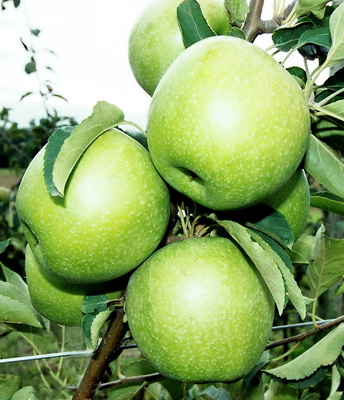 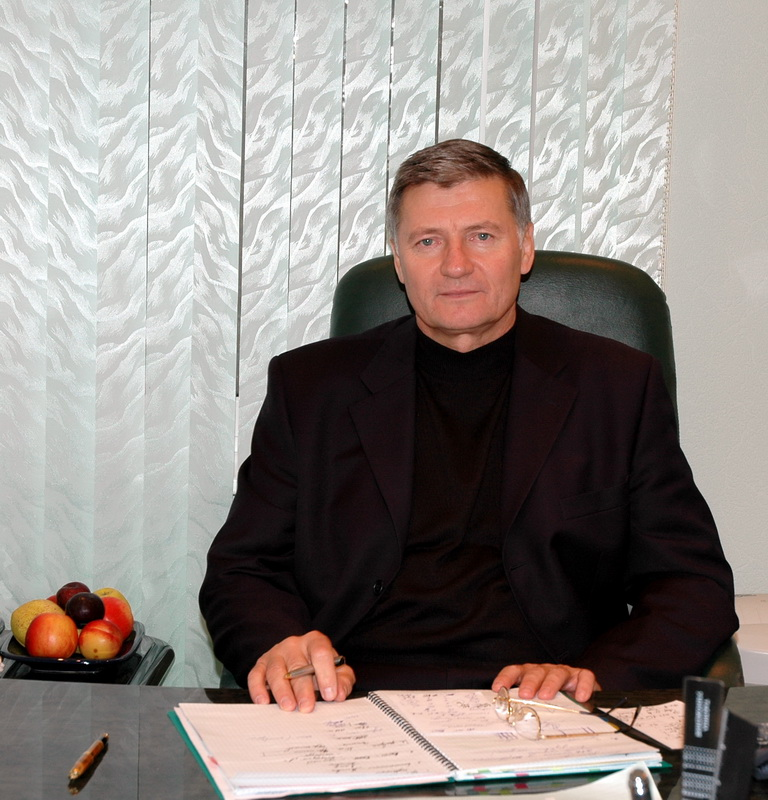         Генеральный директор        Кладь Александр АнатольевичНаша миссия.  Основываясь на опыте многолетней садоводческой традиции,   заботясь о здоровье населения нашей страны, максимально эффективно производить и  реализовывать экологически безопасную,  высококачественную плодовую и овощную продукцию За свою более чем 80-летнюю историю агрофирма «Сад-Гигант» стала одним из лучших в России производителей плодов и ягод. 
Особенность нашего хозяйства – тесное сотрудничество с наукой.В связи с отсутствием в России системы передачи разработок 
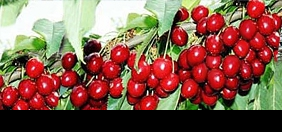 ЗАКРЫТОЕ АКЦИОНЕРНОЕ ОБЩЕСТВО «САД-ГИГАНТ»  расположено в Славянском районе Краснодарского края в восьмидесяти километрах от города Краснодара.  Предприятие было основано в 1929 году, за свою  более чем 80-летнюю историю здесь произведено более 1 миллиона 100 тысяч тонн фруктов и ягод.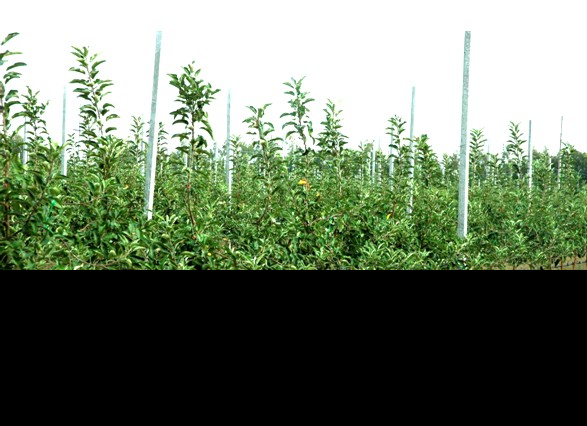 Основными направлениями деятельности предприятия являются:- производство и продажа фруктов и ягод;- производство и продажа посадочного материала фруктовых деревьев;- производство и продажа зеленных культур;- производство и продажа рассады овощных культур.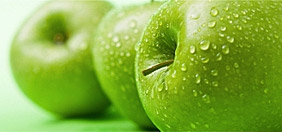 Земельные угодья предприятия занимают 3,5 тысячи гектаров, из которых 2,3 тысячи – многолетние насаждения практически всех пород, рекомендованных для условий Юга России, в том числе 90% плодовых насаждений – интенсивного типа. Ежегодное валовое производство плодов составляет 50-60 тысяч тонн, при средней урожайности  30-35 тонн с гектара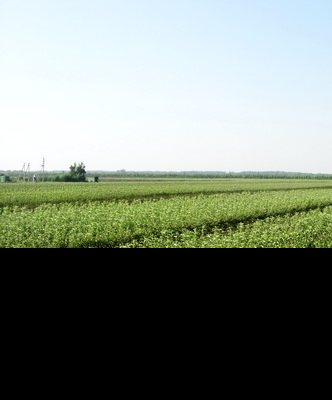 В садах предприятия на площади более 1500 гектаров работает система капельного орошения. Оборудование для дозированного полива и фертигации растений поставляет израильская компания «АИК-Агросистемс», сотрудничество с которой началось в 2000 году. 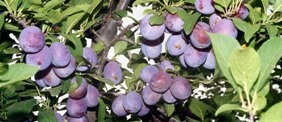 Из производимых ежегодно 50-60 тысяч тонн плодов предприятие закладывает на хранение 30 тысяч тонн, в том числе в холодильники с регулируемой атмосферой 23 тысячи тонн плодов, обеспечивая реализацию свежей продукции, практически, до нового урожая. 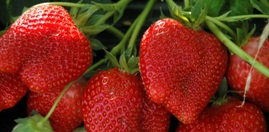 С 2007 года в ЗАО «Сад-Гигант» введен в строй тепличный комплекс производительностью свыше 300 тонн зеленных культур (укроп, петрушка, сельдерей, салаты, руккола и др.)  в год, который занимает площадь в один гектар. Конструктивные особенности теплицы и технологические новшества, применяемые в производстве (автоматизация управления микроклиматом и ростом растений), позволяют получать экологически безопасную сертифицированную продукцию. 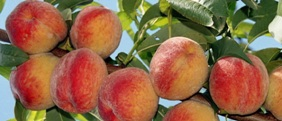 В 2008 году запущен в производство комплекс по производству рассады овощных культур производительностью 12 миллионов штук рассады в год. Покупатели, в числе которых как фермерские хозяйства, так и крупные сельхозпроизводители, уже знают, что рассада, выращенная в ЗАО «Сад-Гигант», - залог хорошего качественного урожая.ЗАО «Сад-Гигант» успешно справляется со своей главной задачей – весь год обеспечивает население крупных промышленных центров, Южного Федерального округа, санаторно-курортный комплекс Юга России плодовой и овощной продукцией. Перспективные сорта, интенсивные технологии выращивания садов, хранение в регулируемой атмосфере, товарная обработка плодов, грамотные маркетинговые исследования - все это позволяет агрофирме в новых рыночных условиях оставаться конкурентоспособной и завоевывать все большее количество поклонников своей продукции.Сегодня ЗАО «Сад-Гигант» - одно из крупных плодовых хозяйств в России. Здесь на постоянной основе работает 1100 человек, в том числе 3 доктора наук, 3 кандидата наук, более 100 человек имеет высшее специальное образование. В период уходных работ и массовой уборки урожая хозяйство дополнительно привлекает более 1000 временных и сезонных работников. На механизированных работах занято 200 механизаторов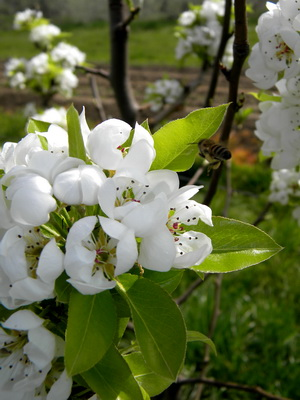 